Your nameYour addressDateDear Mr. / Ms. (Former partner's name)Subject: Demand to return personal propertyI hereby assert that you are in felonious possession of my personal property. Your proprietorship of the following property (list of the possessions) is both illegal and amoral. I have paid the full cost for the aforementioned assets and so am its/ their legal owner.I request you to return the property in good faith. I am willing to allow you a window of 1 week from the day of delivery of this letter to do so. Any oversight on this matter will solicit legal procedures against you.It is in our shared interest to resolve this matter out of the court.I wish you success in your future endeavors.SincerelyYour signature[Your official name]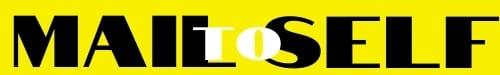 